نموذج توصيف مقرر دراسيأ)التعريف بالمقرر الدراسي ومعلومات عامة عنه :ب) الأهداف:ج) توصيف المقرر الدراسي (ملاحظة: ينبغي إرفاق توصيف عام في الاستمارة المستخدمة في النشرة التعريفية أو الدليل ).  د. الدعم الطلابي:هـ . مصادر التعلم:و . المرافق اللازمة:ز.  تقييم المقرر الدراسي وعمليات تطويره                                                المملكة العربية السعوديةالمؤسسة التعليمية :جامعة نجران	الكلية/القسم : كلية العلوم الإدارية – قسم الأنظمةاسم ورمز المقرر الدراسي:  مهارات الاتصال 161 دار-2عدد الساعات المعتمدة:  ساعتان أسبوعياالبرنامج أو البرامج الذي يقدم ضمنه المقرر الدراسي: الأنظمة(في حال وجود مقرر اختياري عام في عدة برامج, بيّن هذا بدلاً من إعداد قائمة بهذه البرامج)اسم عضو هيئة التدريس المسؤول عن المقرر الدراسي:د. عبدالرحمن حسنالسنة أو المستوى الأكاديمي الذي يعطى فيه المقرر الدراسي:المستوى الثانيالمتطلبات السابقة لهذا المقرر(إن وجدت):لا ينطبقالمتطلبات الآنية لهذا المقرر (إن وجدت):لا ينطبقموقع تقديم المقرر إن لم يكن داخل المبنى الرئيس للمؤسسة التعليمية:كلية العلوم الإدارية في السوادي1ـ وصف موجز لنتائج التعلم الأساسية للطلبة المسجلين في المقرر:   يهدف المقرر إلى أن يحقق الطالب النتائج الآتية:ـ تعريف الطالب بمفاهيم الاتصال و مهاراته وسماته وشروط الاتصال الجيد من المنظور الإسلامي.ـ تعريف الطالب بمكونات و مراحل و عناصر عملية الاتصال.ـ القدرة على فهم مهارات الاتصال الفردية والجماعية.ـ الإلمام بمهارات الاتصال النظامية للتواصل مع الموكلين والقضاة والمدعين..ـ معرفة مهارات الاتصالات الإلكترونية الحديثة.2ـ وصف بإيجاز أية خطط يتم تنفيذها لتطوير وتحسين  المقرر الدراسي . (مثل الاستخدام المتزايد لتقنية المعلومات أو مراجع الإنترنت، والتغييرات في  المحتوى كنتيجة للأبحاث الجديدة في مجال الدراسة).  ـ المراجعة الدورية للمقررـ الاستفادة من البرامج الحاسوبية و إقامة ورش العمل في هذا الخصوصـ دراسة نماذج لبعض مواثيق التواصل في مهنة المحاماة.ـ إقامة ورش تدريبية لأعضاء هيئة التدريس في التخصص وكذلك حول طرق التدريس.ـ توجيه الطلاب للاستفادة من مواقع الانترنت ذات العلاقة بالمهن النظامية والتزود بالمعلومات الحديثة.1-الموضوعات التي  ينبغي تناولهاتدرس مفردات هذا المقرر مقارنةً بأحكام الشريعة الإسلامية كما يلي :1-الموضوعات التي  ينبغي تناولهاتدرس مفردات هذا المقرر مقارنةً بأحكام الشريعة الإسلامية كما يلي :1-الموضوعات التي  ينبغي تناولهاتدرس مفردات هذا المقرر مقارنةً بأحكام الشريعة الإسلامية كما يلي :1-الموضوعات التي  ينبغي تناولهاتدرس مفردات هذا المقرر مقارنةً بأحكام الشريعة الإسلامية كما يلي :1-الموضوعات التي  ينبغي تناولهاتدرس مفردات هذا المقرر مقارنةً بأحكام الشريعة الإسلامية كما يلي :1-الموضوعات التي  ينبغي تناولهاتدرس مفردات هذا المقرر مقارنةً بأحكام الشريعة الإسلامية كما يلي :1-الموضوعات التي  ينبغي تناولهاتدرس مفردات هذا المقرر مقارنةً بأحكام الشريعة الإسلامية كما يلي :قائمة الموضوعاتقائمة الموضوعاتقائمة الموضوعاتقائمة الموضوعاتعدد الأسابيععدد الأسابيعساعات التدريس مفهوم الاتصالمفهوم الاتصالمفهوم الاتصالمفهوم الاتصال112عناصر ووسائل أنواع الاتصالعناصر ووسائل أنواع الاتصالعناصر ووسائل أنواع الاتصالعناصر ووسائل أنواع الاتصال224معوقات الاتصال وطرق التغلب عليهامعوقات الاتصال وطرق التغلب عليهامعوقات الاتصال وطرق التغلب عليهامعوقات الاتصال وطرق التغلب عليها112الاتصال في بيئة العملالاتصال في بيئة العملالاتصال في بيئة العملالاتصال في بيئة العمل224الاتصال غير اللفظي ( لغة الجسم )الاتصال غير اللفظي ( لغة الجسم )الاتصال غير اللفظي ( لغة الجسم )الاتصال غير اللفظي ( لغة الجسم )224فروع ومفردات الاتصال غير اللفظيفروع ومفردات الاتصال غير اللفظيفروع ومفردات الاتصال غير اللفظيفروع ومفردات الاتصال غير اللفظي224مهارات الاتصال الفعالمهارات الاتصال الفعالمهارات الاتصال الفعالمهارات الاتصال الفعال224أمثلة وتدريبات عمليةأمثلة وتدريبات عمليةأمثلة وتدريبات عمليةأمثلة وتدريبات عملية112المجموعالمجموعالمجموعالمجموع1313262-مكونات المقرر الدراسي (إجمالي عدد ساعات التدريس لكل فصل دراسي): 		2-مكونات المقرر الدراسي (إجمالي عدد ساعات التدريس لكل فصل دراسي): 		2-مكونات المقرر الدراسي (إجمالي عدد ساعات التدريس لكل فصل دراسي): 		2-مكونات المقرر الدراسي (إجمالي عدد ساعات التدريس لكل فصل دراسي): 		2-مكونات المقرر الدراسي (إجمالي عدد ساعات التدريس لكل فصل دراسي): 		2-مكونات المقرر الدراسي (إجمالي عدد ساعات التدريس لكل فصل دراسي): 		2-مكونات المقرر الدراسي (إجمالي عدد ساعات التدريس لكل فصل دراسي): 		2-مكونات المقرر الدراسي (إجمالي عدد ساعات التدريس لكل فصل دراسي): 		المحاضرة:26المحاضرة:26مادة الدرس:لا ينطبقالمختبرلا ينطبقعملي/ميداني/  تدريبيلا ينطبقعملي/ميداني/  تدريبيلا ينطبقأخرى:لا ينطبقأخرى:لا ينطبق3-ساعات دراسة خاصة إضافية/ساعات التعلم المتوقع أن يستوفيها الطالب أسبوعياً. (ينبغي أن يمثل هذا المتوسط لكل فصل دراسي وليس المطلوب لكل أسبوع): 2 ساعات أسبوعيا4-تطوير نتائج التعلم في  مختلف مجالات التعلمبيّن لكل من مجالات التعلم المبينة أدناه ما يلي:موجز سريع للمعارف أو المهارات التي يسعى المقرر الدراسي إلى تنميتها.تعريف الطالب بمفاهيم الاتصال وعناصره ووسائله.الإلمام بمهارات الاتصال الفردية والجماعية.التعرف على مهارات الاتصال النظامية.العمل في فريق وتحمل المسئولية.توصيف لاستراتيجيات التدريس المستخدمة في  المقرر الدراسي بغية تطوير تلك المعارف أو المهارات.المحاضرة ـ المناقشة الجماعية ـ النماذج العملية ـ التعلم الذاتىزيارات ميدانية لمكاتب المحاماة والإدارات النظامية في بعض الأجهزة الحكومية .استضافة خبراء من ممارسي المهن النظمية.الطرق المتبعة لتقويم الطالب في المقرر الدراسي لتقييم نتائج التعلم في هذا المجال الدراسي. المناقشات والأسئلة الشفهية وإعداد استمارة لمتابعة تقدم الطالب في المقرر.التقويم التكويني من خلال الاختبارات التحريرية (عقد اختبارين أعمال السنة خلال الفصل الدراسي).التقويم  النهائي من خلال الاختبار النهائي.واجبات منزلية وأبحاث ( سواءً جماعية أو فردية ).4-تطوير نتائج التعلم في  مختلف مجالات التعلمبيّن لكل من مجالات التعلم المبينة أدناه ما يلي:موجز سريع للمعارف أو المهارات التي يسعى المقرر الدراسي إلى تنميتها.تعريف الطالب بمفاهيم الاتصال وعناصره ووسائله.الإلمام بمهارات الاتصال الفردية والجماعية.التعرف على مهارات الاتصال النظامية.العمل في فريق وتحمل المسئولية.توصيف لاستراتيجيات التدريس المستخدمة في  المقرر الدراسي بغية تطوير تلك المعارف أو المهارات.المحاضرة ـ المناقشة الجماعية ـ النماذج العملية ـ التعلم الذاتىزيارات ميدانية لمكاتب المحاماة والإدارات النظامية في بعض الأجهزة الحكومية .استضافة خبراء من ممارسي المهن النظمية.الطرق المتبعة لتقويم الطالب في المقرر الدراسي لتقييم نتائج التعلم في هذا المجال الدراسي. المناقشات والأسئلة الشفهية وإعداد استمارة لمتابعة تقدم الطالب في المقرر.التقويم التكويني من خلال الاختبارات التحريرية (عقد اختبارين أعمال السنة خلال الفصل الدراسي).التقويم  النهائي من خلال الاختبار النهائي.واجبات منزلية وأبحاث ( سواءً جماعية أو فردية ).4-تطوير نتائج التعلم في  مختلف مجالات التعلمبيّن لكل من مجالات التعلم المبينة أدناه ما يلي:موجز سريع للمعارف أو المهارات التي يسعى المقرر الدراسي إلى تنميتها.تعريف الطالب بمفاهيم الاتصال وعناصره ووسائله.الإلمام بمهارات الاتصال الفردية والجماعية.التعرف على مهارات الاتصال النظامية.العمل في فريق وتحمل المسئولية.توصيف لاستراتيجيات التدريس المستخدمة في  المقرر الدراسي بغية تطوير تلك المعارف أو المهارات.المحاضرة ـ المناقشة الجماعية ـ النماذج العملية ـ التعلم الذاتىزيارات ميدانية لمكاتب المحاماة والإدارات النظامية في بعض الأجهزة الحكومية .استضافة خبراء من ممارسي المهن النظمية.الطرق المتبعة لتقويم الطالب في المقرر الدراسي لتقييم نتائج التعلم في هذا المجال الدراسي. المناقشات والأسئلة الشفهية وإعداد استمارة لمتابعة تقدم الطالب في المقرر.التقويم التكويني من خلال الاختبارات التحريرية (عقد اختبارين أعمال السنة خلال الفصل الدراسي).التقويم  النهائي من خلال الاختبار النهائي.واجبات منزلية وأبحاث ( سواءً جماعية أو فردية ).4-تطوير نتائج التعلم في  مختلف مجالات التعلمبيّن لكل من مجالات التعلم المبينة أدناه ما يلي:موجز سريع للمعارف أو المهارات التي يسعى المقرر الدراسي إلى تنميتها.تعريف الطالب بمفاهيم الاتصال وعناصره ووسائله.الإلمام بمهارات الاتصال الفردية والجماعية.التعرف على مهارات الاتصال النظامية.العمل في فريق وتحمل المسئولية.توصيف لاستراتيجيات التدريس المستخدمة في  المقرر الدراسي بغية تطوير تلك المعارف أو المهارات.المحاضرة ـ المناقشة الجماعية ـ النماذج العملية ـ التعلم الذاتىزيارات ميدانية لمكاتب المحاماة والإدارات النظامية في بعض الأجهزة الحكومية .استضافة خبراء من ممارسي المهن النظمية.الطرق المتبعة لتقويم الطالب في المقرر الدراسي لتقييم نتائج التعلم في هذا المجال الدراسي. المناقشات والأسئلة الشفهية وإعداد استمارة لمتابعة تقدم الطالب في المقرر.التقويم التكويني من خلال الاختبارات التحريرية (عقد اختبارين أعمال السنة خلال الفصل الدراسي).التقويم  النهائي من خلال الاختبار النهائي.واجبات منزلية وأبحاث ( سواءً جماعية أو فردية ).المعارف:المعارف:المعارف:المعارف:1-توصيف للمعارف المراد اكتسابها:1-توصيف للمعارف المراد اكتسابها:1-توصيف للمعارف المراد اكتسابها:1-توصيف للمعارف المراد اكتسابها:2-استراتيجيات التدريس المستخدمة لتنمية تلك المعارف:ـ المناقشات الجماعية بين الطلابـ التعلم التعاوني والعمل كفريق : العمل الجماعي في دراسات تطبيقية ،وتحليل وتلخيص وعرض ـ النتائج في ضوء تنظيم جيد للمهام والعلاقات والوقت والتواصل بين أعضاء الفريق من خلال.ـ التقارير المكتوبة والمناقشات الشفهيةـ لعب الأدوار في المحكمة الصورية.ـ التعلم الذاتي عن طريق المهارات الفردية في تطبيق وتنفيذ متطلبات المقرر.2-استراتيجيات التدريس المستخدمة لتنمية تلك المعارف:ـ المناقشات الجماعية بين الطلابـ التعلم التعاوني والعمل كفريق : العمل الجماعي في دراسات تطبيقية ،وتحليل وتلخيص وعرض ـ النتائج في ضوء تنظيم جيد للمهام والعلاقات والوقت والتواصل بين أعضاء الفريق من خلال.ـ التقارير المكتوبة والمناقشات الشفهيةـ لعب الأدوار في المحكمة الصورية.ـ التعلم الذاتي عن طريق المهارات الفردية في تطبيق وتنفيذ متطلبات المقرر.2-استراتيجيات التدريس المستخدمة لتنمية تلك المعارف:ـ المناقشات الجماعية بين الطلابـ التعلم التعاوني والعمل كفريق : العمل الجماعي في دراسات تطبيقية ،وتحليل وتلخيص وعرض ـ النتائج في ضوء تنظيم جيد للمهام والعلاقات والوقت والتواصل بين أعضاء الفريق من خلال.ـ التقارير المكتوبة والمناقشات الشفهيةـ لعب الأدوار في المحكمة الصورية.ـ التعلم الذاتي عن طريق المهارات الفردية في تطبيق وتنفيذ متطلبات المقرر.2-استراتيجيات التدريس المستخدمة لتنمية تلك المعارف:ـ المناقشات الجماعية بين الطلابـ التعلم التعاوني والعمل كفريق : العمل الجماعي في دراسات تطبيقية ،وتحليل وتلخيص وعرض ـ النتائج في ضوء تنظيم جيد للمهام والعلاقات والوقت والتواصل بين أعضاء الفريق من خلال.ـ التقارير المكتوبة والمناقشات الشفهيةـ لعب الأدوار في المحكمة الصورية.ـ التعلم الذاتي عن طريق المهارات الفردية في تطبيق وتنفيذ متطلبات المقرر.3-طرق تقويم المعارف المكتسبة:الاختبارات التحصيلية ، تقييم البحوث العلمية ذات الصلة ،القدرة على الربط بين آداب وأحكام المهنة نظريًا وعمليًا.3-طرق تقويم المعارف المكتسبة:الاختبارات التحصيلية ، تقييم البحوث العلمية ذات الصلة ،القدرة على الربط بين آداب وأحكام المهنة نظريًا وعمليًا.3-طرق تقويم المعارف المكتسبة:الاختبارات التحصيلية ، تقييم البحوث العلمية ذات الصلة ،القدرة على الربط بين آداب وأحكام المهنة نظريًا وعمليًا.3-طرق تقويم المعارف المكتسبة:الاختبارات التحصيلية ، تقييم البحوث العلمية ذات الصلة ،القدرة على الربط بين آداب وأحكام المهنة نظريًا وعمليًا.ب - المهارات الإدراكية:ب - المهارات الإدراكية:ب - المهارات الإدراكية:ب - المهارات الإدراكية:1-توصيف للمهارات الإدراكية المراد تنميتها:القدرة على التفكير العلمي الاستدلالي ،والقدرة على تمثل الدور المهني ومتطلباته.1-توصيف للمهارات الإدراكية المراد تنميتها:القدرة على التفكير العلمي الاستدلالي ،والقدرة على تمثل الدور المهني ومتطلباته.1-توصيف للمهارات الإدراكية المراد تنميتها:القدرة على التفكير العلمي الاستدلالي ،والقدرة على تمثل الدور المهني ومتطلباته.1-توصيف للمهارات الإدراكية المراد تنميتها:القدرة على التفكير العلمي الاستدلالي ،والقدرة على تمثل الدور المهني ومتطلباته.2-استراتيجيات التدريس المستخدمة لتنمية تلك المهارات:إذكاء روح الحوار والنقاش العلمي المستقل،العناية بالبحث العلمي الجماعي    2-استراتيجيات التدريس المستخدمة لتنمية تلك المهارات:إذكاء روح الحوار والنقاش العلمي المستقل،العناية بالبحث العلمي الجماعي    2-استراتيجيات التدريس المستخدمة لتنمية تلك المهارات:إذكاء روح الحوار والنقاش العلمي المستقل،العناية بالبحث العلمي الجماعي    2-استراتيجيات التدريس المستخدمة لتنمية تلك المهارات:إذكاء روح الحوار والنقاش العلمي المستقل،العناية بالبحث العلمي الجماعي    3-طرق تقويم المهارات الإدراكية لدى الطلاب:طرح أسئلة تقويمية دورية.المشاركة في دروس العمل البحثي للطالب والأستاذ.الاختبارات التحصيلية.تقويم تقارير عن السلوكيات المهنية أثناء التطبيقات والتدريب العملي.3-طرق تقويم المهارات الإدراكية لدى الطلاب:طرح أسئلة تقويمية دورية.المشاركة في دروس العمل البحثي للطالب والأستاذ.الاختبارات التحصيلية.تقويم تقارير عن السلوكيات المهنية أثناء التطبيقات والتدريب العملي.3-طرق تقويم المهارات الإدراكية لدى الطلاب:طرح أسئلة تقويمية دورية.المشاركة في دروس العمل البحثي للطالب والأستاذ.الاختبارات التحصيلية.تقويم تقارير عن السلوكيات المهنية أثناء التطبيقات والتدريب العملي.3-طرق تقويم المهارات الإدراكية لدى الطلاب:طرح أسئلة تقويمية دورية.المشاركة في دروس العمل البحثي للطالب والأستاذ.الاختبارات التحصيلية.تقويم تقارير عن السلوكيات المهنية أثناء التطبيقات والتدريب العملي.ج.  مهارات التعامل مع الآخرين و تحمل المسؤولية:ج.  مهارات التعامل مع الآخرين و تحمل المسؤولية:ج.  مهارات التعامل مع الآخرين و تحمل المسؤولية:ج.  مهارات التعامل مع الآخرين و تحمل المسؤولية:1-وصف لمهارات العلاقات الشخصية والقدرة على تحمل المسؤولية المطلوب تطويرها:مهارة العرض والنقاش مع الآخرين.مهارة النقد البناء واستيعاب الرأي الآخر.مهارة الإقناع وفن الأسلوب الجدلي الفقهي.التدرب على مهارات الحوار البناء.القدرة على إبداء الرأي بوضوح وتقبل آراء الآخرين.1-وصف لمهارات العلاقات الشخصية والقدرة على تحمل المسؤولية المطلوب تطويرها:مهارة العرض والنقاش مع الآخرين.مهارة النقد البناء واستيعاب الرأي الآخر.مهارة الإقناع وفن الأسلوب الجدلي الفقهي.التدرب على مهارات الحوار البناء.القدرة على إبداء الرأي بوضوح وتقبل آراء الآخرين.1-وصف لمهارات العلاقات الشخصية والقدرة على تحمل المسؤولية المطلوب تطويرها:مهارة العرض والنقاش مع الآخرين.مهارة النقد البناء واستيعاب الرأي الآخر.مهارة الإقناع وفن الأسلوب الجدلي الفقهي.التدرب على مهارات الحوار البناء.القدرة على إبداء الرأي بوضوح وتقبل آراء الآخرين.1-وصف لمهارات العلاقات الشخصية والقدرة على تحمل المسؤولية المطلوب تطويرها:مهارة العرض والنقاش مع الآخرين.مهارة النقد البناء واستيعاب الرأي الآخر.مهارة الإقناع وفن الأسلوب الجدلي الفقهي.التدرب على مهارات الحوار البناء.القدرة على إبداء الرأي بوضوح وتقبل آراء الآخرين.2-استراتيجيات التعليم المستخدمة في تطوير هذه المهارات:ـ العمل داخل المحاضرة كفريق عمل.ـ المناقشة والحوار والمشاركة الدائمة.ـ إثارة روح التعاون والتكليف الجماعي من خلال ورش العمل والعروض المشتركة وغير ذلك.2-استراتيجيات التعليم المستخدمة في تطوير هذه المهارات:ـ العمل داخل المحاضرة كفريق عمل.ـ المناقشة والحوار والمشاركة الدائمة.ـ إثارة روح التعاون والتكليف الجماعي من خلال ورش العمل والعروض المشتركة وغير ذلك.2-استراتيجيات التعليم المستخدمة في تطوير هذه المهارات:ـ العمل داخل المحاضرة كفريق عمل.ـ المناقشة والحوار والمشاركة الدائمة.ـ إثارة روح التعاون والتكليف الجماعي من خلال ورش العمل والعروض المشتركة وغير ذلك.2-استراتيجيات التعليم المستخدمة في تطوير هذه المهارات:ـ العمل داخل المحاضرة كفريق عمل.ـ المناقشة والحوار والمشاركة الدائمة.ـ إثارة روح التعاون والتكليف الجماعي من خلال ورش العمل والعروض المشتركة وغير ذلك.3-طرق تقويم مهارات التعامل مع الآخرين والقدرة على تحمل المسؤولية لدى الطلاب:طلب تقديم عرض مشترك أمام الطلاب .التقييم النهائي للتكاليف الجماعية ومناقشة الطلاب.3-طرق تقويم مهارات التعامل مع الآخرين والقدرة على تحمل المسؤولية لدى الطلاب:طلب تقديم عرض مشترك أمام الطلاب .التقييم النهائي للتكاليف الجماعية ومناقشة الطلاب.3-طرق تقويم مهارات التعامل مع الآخرين والقدرة على تحمل المسؤولية لدى الطلاب:طلب تقديم عرض مشترك أمام الطلاب .التقييم النهائي للتكاليف الجماعية ومناقشة الطلاب.3-طرق تقويم مهارات التعامل مع الآخرين والقدرة على تحمل المسؤولية لدى الطلاب:طلب تقديم عرض مشترك أمام الطلاب .التقييم النهائي للتكاليف الجماعية ومناقشة الطلاب.د. مهارات التواصل، وتقنية المعلومات، والمهارات العددية:د. مهارات التواصل، وتقنية المعلومات، والمهارات العددية:د. مهارات التواصل، وتقنية المعلومات، والمهارات العددية:د. مهارات التواصل، وتقنية المعلومات، والمهارات العددية:1-توصيف للمهارات المراد تنميتها في هذا المجال:قدرة الطالب على الاستخدام السليم للحاسب الآلي وتقنية المعلومات .قدرة الطالب على الوصول إلى المواقع المفيدة على شبكة الإنترنت للحصول على المعلومات ذات العلاقة بالمقرر.1-توصيف للمهارات المراد تنميتها في هذا المجال:قدرة الطالب على الاستخدام السليم للحاسب الآلي وتقنية المعلومات .قدرة الطالب على الوصول إلى المواقع المفيدة على شبكة الإنترنت للحصول على المعلومات ذات العلاقة بالمقرر.1-توصيف للمهارات المراد تنميتها في هذا المجال:قدرة الطالب على الاستخدام السليم للحاسب الآلي وتقنية المعلومات .قدرة الطالب على الوصول إلى المواقع المفيدة على شبكة الإنترنت للحصول على المعلومات ذات العلاقة بالمقرر.1-توصيف للمهارات المراد تنميتها في هذا المجال:قدرة الطالب على الاستخدام السليم للحاسب الآلي وتقنية المعلومات .قدرة الطالب على الوصول إلى المواقع المفيدة على شبكة الإنترنت للحصول على المعلومات ذات العلاقة بالمقرر.2-استراتيجيات التدريس المستخدمة لتنمية تلك المهارات:تكليف الطلاب بالتواصل مع أستاذ المقرر عن طريق البريد الإلكتروني في واجبات المقرر.توجيه الطلاب إلى الطريقة المثلى للوصول إلى المواقع المفيدة وكيفية انتقاء المعلومة الصحيحةتكليف الطالب بتصفح بعض المواقع المرتبطة بموضوع المقرر للاستفادة منها.2-استراتيجيات التدريس المستخدمة لتنمية تلك المهارات:تكليف الطلاب بالتواصل مع أستاذ المقرر عن طريق البريد الإلكتروني في واجبات المقرر.توجيه الطلاب إلى الطريقة المثلى للوصول إلى المواقع المفيدة وكيفية انتقاء المعلومة الصحيحةتكليف الطالب بتصفح بعض المواقع المرتبطة بموضوع المقرر للاستفادة منها.2-استراتيجيات التدريس المستخدمة لتنمية تلك المهارات:تكليف الطلاب بالتواصل مع أستاذ المقرر عن طريق البريد الإلكتروني في واجبات المقرر.توجيه الطلاب إلى الطريقة المثلى للوصول إلى المواقع المفيدة وكيفية انتقاء المعلومة الصحيحةتكليف الطالب بتصفح بعض المواقع المرتبطة بموضوع المقرر للاستفادة منها.2-استراتيجيات التدريس المستخدمة لتنمية تلك المهارات:تكليف الطلاب بالتواصل مع أستاذ المقرر عن طريق البريد الإلكتروني في واجبات المقرر.توجيه الطلاب إلى الطريقة المثلى للوصول إلى المواقع المفيدة وكيفية انتقاء المعلومة الصحيحةتكليف الطالب بتصفح بعض المواقع المرتبطة بموضوع المقرر للاستفادة منها.3-طرق تقويم المهارات العددية ومهارات التواصل لدى الطلاب:- تقويم التطبيقات العملية الفردية والجماعية.- الملاحظة والمتابعة لأعمال الطلاب .3-طرق تقويم المهارات العددية ومهارات التواصل لدى الطلاب:- تقويم التطبيقات العملية الفردية والجماعية.- الملاحظة والمتابعة لأعمال الطلاب .3-طرق تقويم المهارات العددية ومهارات التواصل لدى الطلاب:- تقويم التطبيقات العملية الفردية والجماعية.- الملاحظة والمتابعة لأعمال الطلاب .3-طرق تقويم المهارات العددية ومهارات التواصل لدى الطلاب:- تقويم التطبيقات العملية الفردية والجماعية.- الملاحظة والمتابعة لأعمال الطلاب .هـ. المهارات الحركية النفسية (إن وجدت):هـ. المهارات الحركية النفسية (إن وجدت):هـ. المهارات الحركية النفسية (إن وجدت):هـ. المهارات الحركية النفسية (إن وجدت):1-توصيف للمهارات الحركية النفسية المراد تنميتها ومستوى الأداء المطلوب:لا ينطبق1-توصيف للمهارات الحركية النفسية المراد تنميتها ومستوى الأداء المطلوب:لا ينطبق1-توصيف للمهارات الحركية النفسية المراد تنميتها ومستوى الأداء المطلوب:لا ينطبق1-توصيف للمهارات الحركية النفسية المراد تنميتها ومستوى الأداء المطلوب:لا ينطبق2-استراتيجيات التدريس المستخدمة لتنمية تلك المهارات:لا ينطبق2-استراتيجيات التدريس المستخدمة لتنمية تلك المهارات:لا ينطبق2-استراتيجيات التدريس المستخدمة لتنمية تلك المهارات:لا ينطبق2-استراتيجيات التدريس المستخدمة لتنمية تلك المهارات:لا ينطبق3-طرق تقويم المهارات الحركية النفسية لدى الطلاب:لا ينطبق3-طرق تقويم المهارات الحركية النفسية لدى الطلاب:لا ينطبق3-طرق تقويم المهارات الحركية النفسية لدى الطلاب:لا ينطبق3-طرق تقويم المهارات الحركية النفسية لدى الطلاب:لا ينطبق5. جدول مهام تقويم الطلاب خلال الفصل الدراسي:5. جدول مهام تقويم الطلاب خلال الفصل الدراسي:5. جدول مهام تقويم الطلاب خلال الفصل الدراسي:5. جدول مهام تقويم الطلاب خلال الفصل الدراسي:التقويممهمة التقويم (كتابة مقال، اختبار، مشروع جماعي، اختبار نهائي...الخ)الأسبوع المحدد لهنسبته من التقويم النهائي1الاختبار الشهري الأول620%2الاختبار الشهري الثاني1220%3أعمال تحريرية وبحثيةخلال الفصل10%4الاختبار النهائي1450%5المجموع100%1-تدابير تقديم أعضاء هيئة التدريس للاستشارات والإرشاد الأكاديمي للطالب (أذكر قدر الوقت الذي يتوقع أن يتواجد خلاله أعضاء هيئة التدريس لهذا الغرض في كل أسبوع).  _ الساعات المكتبية بواقع ساعتين يومياً1-الكتب المقررة المطلوبة:مهارات التواصل الفعال مع الآخرين، د. مدحت محمد أبو النور، ط1 1430هـ 2009م.2-المراجع الرئيسة:ـ دليلك إلى الاتصال الفعال من منظور إسلامي، عبدالعظيم أحمد، ألفا للطباعة والنشر، ط4، 2009م.ـ وسائل الاتصال، د. راكان حبيب، مكتبة دار جده، 1996م.ـ فن الكلام مدخل إلى الاتصال العام، د. احمد سعيد، دار جبل الشيخ للنشر، الرياض 1413هـ.ـ فن الحوار والإقناع، د. محمد ديماس، دار ابن حزم، بيروت 1990م.ـ الاتصالات الإدارية ونظم المعلومات، محمد قوته وعبدالحميد دياب، مكتبة دار زهران بالسليمانية.-المراجع الإلكترونية، مواقع الإنترنت...الخ:المواقع الالكترونية.5-مواد تعليمية أخرى مثل البرامج المعتمدة على الحاسب الآلي/الأسطوانات المدمجة، والمعايير /اللوائح التنظيمية الفنية: المواقع الالكترونية.بيّن متطلبات  المقرر الدراسي  بما في ذلك حجم فصول الدراسة والمختبرات (أي: عدد المقاعد داخل الفصول الدراسية والمختبرات، وعدد أجهزة الحاسب الآلي المتاحة...إلخ).  1-المباني (قاعات المحاضرات، المختبرات،...الخ):قاعة دراسية بسعة 35 طالبًا2-مصادر الحاسب الآلي:تجهيز القاعة بجهاز ـ حاسب آلي سبورة إلكترونية ـ توفير جهاز بروجكتور وأقلام فلوماستر3-مصادر أخرى (حددها...مثل: الحاجة إلى تجهيزات مخبرية خاصة, أذكرها، أو أرفق قائمة بها):لا ينطبق1-استراتيجيات الحصول على التغذية الراجعة من الطلاب بخصوص فعالية التدريس :- الاختبارات الفصلية والنهائية.- الاستبيانات لقياس مستوى تحصيل الطلاب في المقرر.ـ التعرف على اتجاهاتهم نحو طرق وأساليب التدريس.2-استراتيجيات أخرى لتقييم عملية التدريس من قبل المدرس أو القسم :التقييم السنوي الذي يقوم القسم بإعداده.استبيانات الجامعة والكلية والقسم الموزعة على الطلاب لتقييم المقرر.المراجعة الدورية الداخلية للمقرر من قبل لجان التطوير بالكلية.تقييم مستوى جودة الاختبارات الفصلية والنهائية.3-عمليات تطوير التدريس :اتباع توجيهات مجلس القسم حول تدريس المقرر.الأخذ بتوصيات لجان المراجعة الداخلية والخارجية حول تدريس المقررالأخذ بالملاحظات الموضوعية للطلاب المستفيدين حول محتوى المقرر وطرق تدريسه.تطوير قدرات أستاذ المقرر عن طريق الدورات التدريبية ذات العلاقة.الحرص على استخدام الوسائل التعليمية المناسبة لتدريس المقرر.متابعة الجديد مما له صلة بالمقرر ،وبطرق التدريس الفعالة.4-عمليات التحقق من معايير الإنجاز لدى الطالب ( مثل: تدقيق تصحيح عينة من أعمال الطلبة بواسطة مدرسين  مستقلين، والتبادل بصورة دوريةً لتصحيح الاختبارات أو عينة من الواجبات مع طاقم تدريس من مؤسسة أخرى):تشكيل لجان فحص مستقلة من قبل القسم لا يشارك فيها أستاذ المادة لفحص كراسات الطلاب.فحص عينة من اختبارات الطلاب من قبل أساتذة آخرين متخصصين.مراجعة أستاذ المقرر لنتائج الاختبارات وطريقة التصحيح ورصد الدرجات.5-صف إجراءات التخطيط للمراجعة الدورية لمدى فعالية  المقرر الدراسي والتخطيط لتطويرها:المقارنة بين المقرر المطروح من قبل الكلية مع المعتمد من قبل أقسام علمية مشابهة بالجامعات الأخرىاستضافة أستاذ زائر لتقويم المقرر.مراجعة توصيف المقرر بشكل دوري من قبل لجان التطوير بالقسم وأساتذة خارجيين.عمل لقاءات دورية مع عينة من الطلاب المتميزين لاستطلاع آرائهم حول المقرر .الاستفادة من الإحصاءات التي تستخلص من نتائج الطلاب النهائية في تطوير المقرر.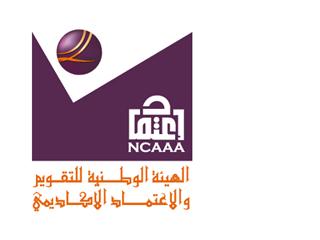 